Извещение о возможном установлении публичного сервитута В соответствии со ст. 39.42 Земельного Кодекса Российской Федерации администрация Казачинско-Ленского муниципального района Иркутской области информирует, что в связи с заявлением ОГУЭП «Электросетевая компания по эксплуатации электрических сетей «Облкоммунэнерго»» рассматривается ходатайство об установлении публичного сервитута в целях строительства объектов электросетевого хозяйства: «с. Казачинское, ул. Вершинка, 2Г, 4. Договора УКЭС-22/ФЛ-212 от 28.06.2022, УКЭС-22/ФЛ-214 от 01.07.2022».Описание местоположения земельного участка, в отношении которого испрашивается публичный сервитут: частично РФ, Иркутская область, Казачинско-Ленский район, с. Казачинское, ул. Вершинка, 4, ул. Вершинка, 2Г Описание местоположения границ публичного сервитута: согласно прилагаемой схеме.Адрес, по которому заинтересованные лица могут ознакомиться с поступившим ходатайством об установлении публичного сервитута и прилагаемым к нему описанием местоположения границ публичного сервитута: Комитет по управлению муниципальным имуществом администрации Казачинско-Ленского муниципального района (далее – КУМИ): РФ, Иркутская область, Казачинско-Ленский район, село Казачинское, улица Ленина, дом 10, кабинет 116.График работы КУМИ: понедельник - пятница: с 9 часов 00 минут до 17 часов 00 минут телефон для справок 8(39562) 2-19-19, официальный сайт http://adminklr.ru.Правообладатели земельных участков, в отношении которых испрашивается публичный сервитут, если их права не зарегистрированы в Едином государственном реестре недвижимости, в течение 15 (пятнадцати) дней со дня опубликования данного сообщения подают в КУМИ заявления об учете их прав (обременений прав) на земельные участки с приложением копий документов, подтверждающих эти права (обременения прав). В таких заявлениях указывается способ связи с правообладателями земельных участков, в том числе их почтовый адрес и (или) адрес электронной почты.Правообладатели земельных участков, подавшие такие заявления по истечении указанного срока, несут риски невозможности обеспечения их прав в связи с отсутствием информации о таких лицах и их правах на земельные участки.СХЕМА РАСПОЛОЖЕНИЯ ГРАНИЦ ПУБЛИЧНОГО СЕРВИТУТАПлощадь испрашиваемого публичного сервитута в отношении неразграниченных земель населенного пункта с. Казачинское, расположенных в кадастровом квартале 38:07:010302, 934 кв. м.Площадь испрашиваемого публичного сервитута в отношении неразграниченных земель населенного пункта с. Казачинское, расположенных в кадастровом квартале 38:07:010302, 934 кв. м.Площадь испрашиваемого публичного сервитута в отношении неразграниченных земель населенного пункта с. Казачинское, расположенных в кадастровом квартале 38:07:010302, 934 кв. м.Обозначение характерных точек границКоординаты, мКоординаты, мОбозначение характерных точек границXY123:Зона1(1)н1829613.185159740.61н2829612.365159742.44н3829610.545159741.61н4829611.365159739.79н1829613.185159740.61:Зона1(2)н5829558.305159701.76н6829650.265159743.01н7829734.755159777.34н8829762.235159789.58н9829778.705159798.56н10829779.895159796.25н11829763.855159786.82н12829736.375159773.68н13829651.835159739.34н14829559.945159698.11н5829558.305159701.76Система координат МСК-38, зона 5Система координат МСК-38, зона 5Система координат МСК-38, зона 5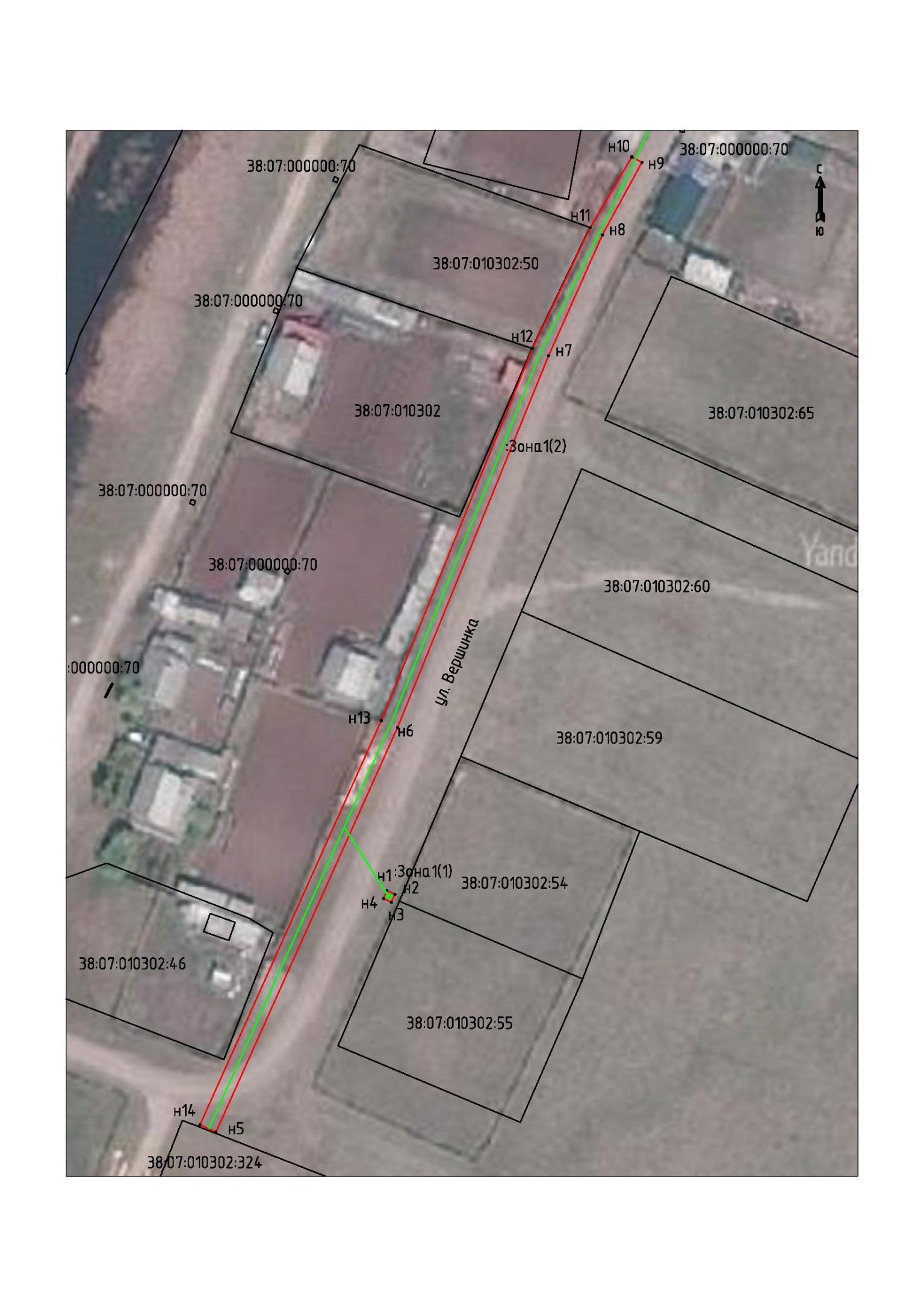 Масштаб 1:1000Масштаб 1:1000Условные обозначения:Условные обозначения::Зона1- обозначение образуемого  публичного сервитута- образуемая граница публичного сервитута- планируемое размещение сооружения, объект электросетевого хозяйства: ВЛИ-0.4 кВ - существующая часть границы, имеющаяся в ЕГРН, сведения о которой достаточны для определения ее местоположениян1- обозначение характерной точки образуемой границы публичного сервитутаХодатайство об установлении публичного сервитутаХодатайство об установлении публичного сервитутаХодатайство об установлении публичного сервитутаХодатайство об установлении публичного сервитутаХодатайство об установлении публичного сервитута1АдминистрацияКазачинско-Ленского района Иркутской областиАдминистрацияКазачинско-Ленского района Иркутской областиАдминистрацияКазачинско-Ленского района Иркутской областиАдминистрацияКазачинско-Ленского района Иркутской областиАдминистрацияКазачинско-Ленского района Иркутской области2Сведения о лице, представившем ходатайство об установлении публичного сервитута (далее - заявитель)Сведения о лице, представившем ходатайство об установлении публичного сервитута (далее - заявитель)Сведения о лице, представившем ходатайство об установлении публичного сервитута (далее - заявитель)Сведения о лице, представившем ходатайство об установлении публичного сервитута (далее - заявитель)Сведения о лице, представившем ходатайство об установлении публичного сервитута (далее - заявитель)2.1Полное наименованиеОбластное государственное унитарное энергетическое предприятие «Электросетевая компания по эксплуатации электрических сетей «Облкоммунэнерго»Областное государственное унитарное энергетическое предприятие «Электросетевая компания по эксплуатации электрических сетей «Облкоммунэнерго»Областное государственное унитарное энергетическое предприятие «Электросетевая компания по эксплуатации электрических сетей «Облкоммунэнерго»Областное государственное унитарное энергетическое предприятие «Электросетевая компания по эксплуатации электрических сетей «Облкоммунэнерго»2.2Сокращенное наименованиеОГУЭП «Облкоммунэнерго»ОГУЭП «Облкоммунэнерго»ОГУЭП «Облкоммунэнерго»ОГУЭП «Облкоммунэнерго»2.3Организационно-правовая формаГосударственное предприятиеГосударственное предприятиеГосударственное предприятиеГосударственное предприятие2.4Почтовый адрес (индекс, субъект Российской Федерации, населенный пункт, улица, дом) 666783, Иркутская область, г. Усть-Кут, пер. 2й Энергетический, 1, филиал «Усть-Кутские электрические сети»666783, Иркутская область, г. Усть-Кут, пер. 2й Энергетический, 1, филиал «Усть-Кутские электрические сети»666783, Иркутская область, г. Усть-Кут, пер. 2й Энергетический, 1, филиал «Усть-Кутские электрические сети»666783, Иркутская область, г. Усть-Кут, пер. 2й Энергетический, 1, филиал «Усть-Кутские электрические сети»2.5Фактический адрес (индекс, субъект Российской Федерации, населенный пункт, улица, дом)666783, Иркутская область, г. Усть-Кут, пер. 2й Энергетический, 1, филиал «Усть-Кутские электрические сети»666783, Иркутская область, г. Усть-Кут, пер. 2й Энергетический, 1, филиал «Усть-Кутские электрические сети»666783, Иркутская область, г. Усть-Кут, пер. 2й Энергетический, 1, филиал «Усть-Кутские электрические сети»666783, Иркутская область, г. Усть-Кут, пер. 2й Энергетический, 1, филиал «Усть-Кутские электрические сети»2.6Адрес электронной почтыukut@olkomenergoukut@olkomenergoukut@olkomenergoukut@olkomenergo2.7ОГРН 10238015424121023801542412102380154241210238015424122.8ИНН38000002523800000252380000025238000002523Сведения о представителе заявителяСведения о представителе заявителяСведения о представителе заявителяСведения о представителе заявителяСведения о представителе заявителя3.1ФамилияАнтипинАнтипинАнтипинАнтипин3.1ИмяДаниилДаниилДаниилДаниил3.1Отчество (при наличии)АлександровичАлександровичАлександровичАлександрович3.2Адрес электронной почтыukut@olkomenergoukut@olkomenergoukut@olkomenergoukut@olkomenergo3.3Телефон8 (39565) 6-10-218 (39565) 6-10-218 (39565) 6-10-218 (39565) 6-10-213.4Наименование и реквизиты документа, подтверждающего полномочия представителя заявителяДоверенность №96 от 01.04.2022 г.Доверенность №96 от 01.04.2022 г.Доверенность №96 от 01.04.2022 г.Доверенность №96 от 01.04.2022 г.4Руководствуясь ст. 39.37-39.41 Земельного кодекса Российской федерации прошу установить публичный сервитут в отношении земель населенного пункта с. Казачинское согласно прилагаемой схемы расположения границ публичного сервитута, в целях строительства объектов электросетевого хозяйства: «с. Казачинское, ул. Вершинка, 2Г, 4. Договора УКЭС-22/ФЛ-212 от 28.06.2022, УКЭС-22/ФЛ-214 от 01.07.2022».Руководствуясь ст. 39.37-39.41 Земельного кодекса Российской федерации прошу установить публичный сервитут в отношении земель населенного пункта с. Казачинское согласно прилагаемой схемы расположения границ публичного сервитута, в целях строительства объектов электросетевого хозяйства: «с. Казачинское, ул. Вершинка, 2Г, 4. Договора УКЭС-22/ФЛ-212 от 28.06.2022, УКЭС-22/ФЛ-214 от 01.07.2022».Руководствуясь ст. 39.37-39.41 Земельного кодекса Российской федерации прошу установить публичный сервитут в отношении земель населенного пункта с. Казачинское согласно прилагаемой схемы расположения границ публичного сервитута, в целях строительства объектов электросетевого хозяйства: «с. Казачинское, ул. Вершинка, 2Г, 4. Договора УКЭС-22/ФЛ-212 от 28.06.2022, УКЭС-22/ФЛ-214 от 01.07.2022».Руководствуясь ст. 39.37-39.41 Земельного кодекса Российской федерации прошу установить публичный сервитут в отношении земель населенного пункта с. Казачинское согласно прилагаемой схемы расположения границ публичного сервитута, в целях строительства объектов электросетевого хозяйства: «с. Казачинское, ул. Вершинка, 2Г, 4. Договора УКЭС-22/ФЛ-212 от 28.06.2022, УКЭС-22/ФЛ-214 от 01.07.2022».Руководствуясь ст. 39.37-39.41 Земельного кодекса Российской федерации прошу установить публичный сервитут в отношении земель населенного пункта с. Казачинское согласно прилагаемой схемы расположения границ публичного сервитута, в целях строительства объектов электросетевого хозяйства: «с. Казачинское, ул. Вершинка, 2Г, 4. Договора УКЭС-22/ФЛ-212 от 28.06.2022, УКЭС-22/ФЛ-214 от 01.07.2022».5Испрашиваемый срок публичного сервитута: 49 летИспрашиваемый срок публичного сервитута: 49 летИспрашиваемый срок публичного сервитута: 49 летИспрашиваемый срок публичного сервитута: 49 летИспрашиваемый срок публичного сервитута: 49 лет6Срок, в течение которого в соответствии с расчетом заявителя использование земельного участка (его части) и (или) расположенного на нем объекта недвижимости в соответствии с их разрешенным использованием будет в соответствии с подпунктом 4 пункта 1 статьи 39.41 Земельного кодекса Российской Федерации невозможно или существенно затруднено (при возникновении таких обстоятельств): 1 годСрок, в течение которого в соответствии с расчетом заявителя использование земельного участка (его части) и (или) расположенного на нем объекта недвижимости в соответствии с их разрешенным использованием будет в соответствии с подпунктом 4 пункта 1 статьи 39.41 Земельного кодекса Российской Федерации невозможно или существенно затруднено (при возникновении таких обстоятельств): 1 годСрок, в течение которого в соответствии с расчетом заявителя использование земельного участка (его части) и (или) расположенного на нем объекта недвижимости в соответствии с их разрешенным использованием будет в соответствии с подпунктом 4 пункта 1 статьи 39.41 Земельного кодекса Российской Федерации невозможно или существенно затруднено (при возникновении таких обстоятельств): 1 годСрок, в течение которого в соответствии с расчетом заявителя использование земельного участка (его части) и (или) расположенного на нем объекта недвижимости в соответствии с их разрешенным использованием будет в соответствии с подпунктом 4 пункта 1 статьи 39.41 Земельного кодекса Российской Федерации невозможно или существенно затруднено (при возникновении таких обстоятельств): 1 годСрок, в течение которого в соответствии с расчетом заявителя использование земельного участка (его части) и (или) расположенного на нем объекта недвижимости в соответствии с их разрешенным использованием будет в соответствии с подпунктом 4 пункта 1 статьи 39.41 Земельного кодекса Российской Федерации невозможно или существенно затруднено (при возникновении таких обстоятельств): 1 год7Обоснование необходимости установления публичного сервитута:Публичный сервитут необходим для строительства объектов электросетевого хозяйства. Объекты электросетевого хозяйства в административном отношении находятся в с. Казачинское согласно прилагаемой схемы расположения границ публичного сервитута.       Сооружение электроэнергетики предназначено для электроснабжения объектов  находящихся по адресу: - Иркутская обл., Казачинско-Ленский район, с. Казачинское, ул. Вершинка, 4, кадастровый номер 38:07:010302:54, согласно договору технологического присоединения №УКЭС-22/ФЛ-212 от 28.06.2022, сторонами договора являются ОГУЭП «Облкммунэнерго» и Тетерин Юрий Игоревич;- Иркутская обл., Казачинско-Ленский район, с. Казачинское, ул. Вершинка, 2Г, кадастровый номер 38:07:020302:324, согласно договору технологического присоединения №УКЭС-22/ФЛ-214 от 01.07.2022, сторонами договора являются ОГУЭП «Облкммунэнерго» и Реодько Ульяна Валерьевна.Площадь публичного сервитута определяется согласно Нормы отвода земель для электрических сетей напряжением 0,38-750 кВ N 14278тм-т1 и ППРФ №486 от 11.08.2003г. “Правилам определения размеров земельных участков для размещения воздушных линий электропередачи и опор линий связи, обслуживающих электрические сети”. Площадь испрашиваемого публичного сервитута в отношении неразграниченных земель населенного пункта с. Казачинское, расположенных в кадастровом квартале 38:07:010302, 934 кв. м.На протяжении всего срока эксплуатации объектов электроэнергетики обслуживание и ремонт ОГУЭП «Облкоммунэнерго» осуществляет самостоятельно.Выбор мест размещения объектов обусловлен расположением существующих воздушных сетей, технологическими требованиями, экономической целесообразностью и исключением наложения с земельными участками, находящимися в частной собственности, а также государственной или муниципальной собственности и предоставленным гражданам или юридическим лицам. Следовательно, не накладываются обременения на такие земельные участки в соответствии с ст.23, п.8 ЗК РФ. Трасса ВЛ проходит по землям населенного пункта с. Казачинское, по землям общего пользования (улицы), в границах земель общего пользования. Испрашиваемый публичный сервитут не затрагивает земли сельскохозяйственного назначения (ст.23п.9 ЗКРФ). Иной вариант размещения указанного объекта отсутствует. Изъятие земельных участков для государственных или муниципальных нужд для размещения указанного объекта не предусматривается.Документация по планировке территории на основании Постановления Правительства Российской Федерации от 07.03.2017г. №269 не требуется.В соответствии с Законом Иркутской области от 21 декабря 2018 г. N 135-ОЗ "О внесении изменения в Закон Иркутской области "О градостроительной деятельности в Иркутской области" с. 16.4 не требуется разрешение на строительство.Обоснование необходимости установления публичного сервитута:Публичный сервитут необходим для строительства объектов электросетевого хозяйства. Объекты электросетевого хозяйства в административном отношении находятся в с. Казачинское согласно прилагаемой схемы расположения границ публичного сервитута.       Сооружение электроэнергетики предназначено для электроснабжения объектов  находящихся по адресу: - Иркутская обл., Казачинско-Ленский район, с. Казачинское, ул. Вершинка, 4, кадастровый номер 38:07:010302:54, согласно договору технологического присоединения №УКЭС-22/ФЛ-212 от 28.06.2022, сторонами договора являются ОГУЭП «Облкммунэнерго» и Тетерин Юрий Игоревич;- Иркутская обл., Казачинско-Ленский район, с. Казачинское, ул. Вершинка, 2Г, кадастровый номер 38:07:020302:324, согласно договору технологического присоединения №УКЭС-22/ФЛ-214 от 01.07.2022, сторонами договора являются ОГУЭП «Облкммунэнерго» и Реодько Ульяна Валерьевна.Площадь публичного сервитута определяется согласно Нормы отвода земель для электрических сетей напряжением 0,38-750 кВ N 14278тм-т1 и ППРФ №486 от 11.08.2003г. “Правилам определения размеров земельных участков для размещения воздушных линий электропередачи и опор линий связи, обслуживающих электрические сети”. Площадь испрашиваемого публичного сервитута в отношении неразграниченных земель населенного пункта с. Казачинское, расположенных в кадастровом квартале 38:07:010302, 934 кв. м.На протяжении всего срока эксплуатации объектов электроэнергетики обслуживание и ремонт ОГУЭП «Облкоммунэнерго» осуществляет самостоятельно.Выбор мест размещения объектов обусловлен расположением существующих воздушных сетей, технологическими требованиями, экономической целесообразностью и исключением наложения с земельными участками, находящимися в частной собственности, а также государственной или муниципальной собственности и предоставленным гражданам или юридическим лицам. Следовательно, не накладываются обременения на такие земельные участки в соответствии с ст.23, п.8 ЗК РФ. Трасса ВЛ проходит по землям населенного пункта с. Казачинское, по землям общего пользования (улицы), в границах земель общего пользования. Испрашиваемый публичный сервитут не затрагивает земли сельскохозяйственного назначения (ст.23п.9 ЗКРФ). Иной вариант размещения указанного объекта отсутствует. Изъятие земельных участков для государственных или муниципальных нужд для размещения указанного объекта не предусматривается.Документация по планировке территории на основании Постановления Правительства Российской Федерации от 07.03.2017г. №269 не требуется.В соответствии с Законом Иркутской области от 21 декабря 2018 г. N 135-ОЗ "О внесении изменения в Закон Иркутской области "О градостроительной деятельности в Иркутской области" с. 16.4 не требуется разрешение на строительство.Обоснование необходимости установления публичного сервитута:Публичный сервитут необходим для строительства объектов электросетевого хозяйства. Объекты электросетевого хозяйства в административном отношении находятся в с. Казачинское согласно прилагаемой схемы расположения границ публичного сервитута.       Сооружение электроэнергетики предназначено для электроснабжения объектов  находящихся по адресу: - Иркутская обл., Казачинско-Ленский район, с. Казачинское, ул. Вершинка, 4, кадастровый номер 38:07:010302:54, согласно договору технологического присоединения №УКЭС-22/ФЛ-212 от 28.06.2022, сторонами договора являются ОГУЭП «Облкммунэнерго» и Тетерин Юрий Игоревич;- Иркутская обл., Казачинско-Ленский район, с. Казачинское, ул. Вершинка, 2Г, кадастровый номер 38:07:020302:324, согласно договору технологического присоединения №УКЭС-22/ФЛ-214 от 01.07.2022, сторонами договора являются ОГУЭП «Облкммунэнерго» и Реодько Ульяна Валерьевна.Площадь публичного сервитута определяется согласно Нормы отвода земель для электрических сетей напряжением 0,38-750 кВ N 14278тм-т1 и ППРФ №486 от 11.08.2003г. “Правилам определения размеров земельных участков для размещения воздушных линий электропередачи и опор линий связи, обслуживающих электрические сети”. Площадь испрашиваемого публичного сервитута в отношении неразграниченных земель населенного пункта с. Казачинское, расположенных в кадастровом квартале 38:07:010302, 934 кв. м.На протяжении всего срока эксплуатации объектов электроэнергетики обслуживание и ремонт ОГУЭП «Облкоммунэнерго» осуществляет самостоятельно.Выбор мест размещения объектов обусловлен расположением существующих воздушных сетей, технологическими требованиями, экономической целесообразностью и исключением наложения с земельными участками, находящимися в частной собственности, а также государственной или муниципальной собственности и предоставленным гражданам или юридическим лицам. Следовательно, не накладываются обременения на такие земельные участки в соответствии с ст.23, п.8 ЗК РФ. Трасса ВЛ проходит по землям населенного пункта с. Казачинское, по землям общего пользования (улицы), в границах земель общего пользования. Испрашиваемый публичный сервитут не затрагивает земли сельскохозяйственного назначения (ст.23п.9 ЗКРФ). Иной вариант размещения указанного объекта отсутствует. Изъятие земельных участков для государственных или муниципальных нужд для размещения указанного объекта не предусматривается.Документация по планировке территории на основании Постановления Правительства Российской Федерации от 07.03.2017г. №269 не требуется.В соответствии с Законом Иркутской области от 21 декабря 2018 г. N 135-ОЗ "О внесении изменения в Закон Иркутской области "О градостроительной деятельности в Иркутской области" с. 16.4 не требуется разрешение на строительство.Обоснование необходимости установления публичного сервитута:Публичный сервитут необходим для строительства объектов электросетевого хозяйства. Объекты электросетевого хозяйства в административном отношении находятся в с. Казачинское согласно прилагаемой схемы расположения границ публичного сервитута.       Сооружение электроэнергетики предназначено для электроснабжения объектов  находящихся по адресу: - Иркутская обл., Казачинско-Ленский район, с. Казачинское, ул. Вершинка, 4, кадастровый номер 38:07:010302:54, согласно договору технологического присоединения №УКЭС-22/ФЛ-212 от 28.06.2022, сторонами договора являются ОГУЭП «Облкммунэнерго» и Тетерин Юрий Игоревич;- Иркутская обл., Казачинско-Ленский район, с. Казачинское, ул. Вершинка, 2Г, кадастровый номер 38:07:020302:324, согласно договору технологического присоединения №УКЭС-22/ФЛ-214 от 01.07.2022, сторонами договора являются ОГУЭП «Облкммунэнерго» и Реодько Ульяна Валерьевна.Площадь публичного сервитута определяется согласно Нормы отвода земель для электрических сетей напряжением 0,38-750 кВ N 14278тм-т1 и ППРФ №486 от 11.08.2003г. “Правилам определения размеров земельных участков для размещения воздушных линий электропередачи и опор линий связи, обслуживающих электрические сети”. Площадь испрашиваемого публичного сервитута в отношении неразграниченных земель населенного пункта с. Казачинское, расположенных в кадастровом квартале 38:07:010302, 934 кв. м.На протяжении всего срока эксплуатации объектов электроэнергетики обслуживание и ремонт ОГУЭП «Облкоммунэнерго» осуществляет самостоятельно.Выбор мест размещения объектов обусловлен расположением существующих воздушных сетей, технологическими требованиями, экономической целесообразностью и исключением наложения с земельными участками, находящимися в частной собственности, а также государственной или муниципальной собственности и предоставленным гражданам или юридическим лицам. Следовательно, не накладываются обременения на такие земельные участки в соответствии с ст.23, п.8 ЗК РФ. Трасса ВЛ проходит по землям населенного пункта с. Казачинское, по землям общего пользования (улицы), в границах земель общего пользования. Испрашиваемый публичный сервитут не затрагивает земли сельскохозяйственного назначения (ст.23п.9 ЗКРФ). Иной вариант размещения указанного объекта отсутствует. Изъятие земельных участков для государственных или муниципальных нужд для размещения указанного объекта не предусматривается.Документация по планировке территории на основании Постановления Правительства Российской Федерации от 07.03.2017г. №269 не требуется.В соответствии с Законом Иркутской области от 21 декабря 2018 г. N 135-ОЗ "О внесении изменения в Закон Иркутской области "О градостроительной деятельности в Иркутской области" с. 16.4 не требуется разрешение на строительство.Обоснование необходимости установления публичного сервитута:Публичный сервитут необходим для строительства объектов электросетевого хозяйства. Объекты электросетевого хозяйства в административном отношении находятся в с. Казачинское согласно прилагаемой схемы расположения границ публичного сервитута.       Сооружение электроэнергетики предназначено для электроснабжения объектов  находящихся по адресу: - Иркутская обл., Казачинско-Ленский район, с. Казачинское, ул. Вершинка, 4, кадастровый номер 38:07:010302:54, согласно договору технологического присоединения №УКЭС-22/ФЛ-212 от 28.06.2022, сторонами договора являются ОГУЭП «Облкммунэнерго» и Тетерин Юрий Игоревич;- Иркутская обл., Казачинско-Ленский район, с. Казачинское, ул. Вершинка, 2Г, кадастровый номер 38:07:020302:324, согласно договору технологического присоединения №УКЭС-22/ФЛ-214 от 01.07.2022, сторонами договора являются ОГУЭП «Облкммунэнерго» и Реодько Ульяна Валерьевна.Площадь публичного сервитута определяется согласно Нормы отвода земель для электрических сетей напряжением 0,38-750 кВ N 14278тм-т1 и ППРФ №486 от 11.08.2003г. “Правилам определения размеров земельных участков для размещения воздушных линий электропередачи и опор линий связи, обслуживающих электрические сети”. Площадь испрашиваемого публичного сервитута в отношении неразграниченных земель населенного пункта с. Казачинское, расположенных в кадастровом квартале 38:07:010302, 934 кв. м.На протяжении всего срока эксплуатации объектов электроэнергетики обслуживание и ремонт ОГУЭП «Облкоммунэнерго» осуществляет самостоятельно.Выбор мест размещения объектов обусловлен расположением существующих воздушных сетей, технологическими требованиями, экономической целесообразностью и исключением наложения с земельными участками, находящимися в частной собственности, а также государственной или муниципальной собственности и предоставленным гражданам или юридическим лицам. Следовательно, не накладываются обременения на такие земельные участки в соответствии с ст.23, п.8 ЗК РФ. Трасса ВЛ проходит по землям населенного пункта с. Казачинское, по землям общего пользования (улицы), в границах земель общего пользования. Испрашиваемый публичный сервитут не затрагивает земли сельскохозяйственного назначения (ст.23п.9 ЗКРФ). Иной вариант размещения указанного объекта отсутствует. Изъятие земельных участков для государственных или муниципальных нужд для размещения указанного объекта не предусматривается.Документация по планировке территории на основании Постановления Правительства Российской Федерации от 07.03.2017г. №269 не требуется.В соответствии с Законом Иркутской области от 21 декабря 2018 г. N 135-ОЗ "О внесении изменения в Закон Иркутской области "О градостроительной деятельности в Иркутской области" с. 16.4 не требуется разрешение на строительство.8        Сведения о правообладателе инженерного сооружения, которое переносится в связи с изъятием земельного участка для государственных или муниципальных нужд, а также о правообладателе инженерного сооружения, являющегося линейным объектом, реконструкция, капитальный ремонт которого (реконструкция, капитальный ремонт участков (частей) которого) осуществляются в связи с планируемым строительством, реконструкцией, капитальным ремонтом объектов капитального строительства, в случае, если заявитель не является правообладателем указанного инженерного сооружения (в данном случае указываются сведения в объеме, предусмотренном строкой 2 настоящей формы) (заполняется в случае, если ходатайство об установлении публичного сервитута подается с целью установления публичного сервитута в целях реконструкции инженерного сооружения, являющегося линейным объектом, реконструкции его участка (части), которое переносится в связи с изъятием такого земельного участка для государственных или муниципальных нужд, а также если ходатайство об установлении публичного сервитута подается с целью установления публичного сервитута в целях реконструкции, капитального ремонта инженерного сооружения, являющегося линейным объектом, реконструкции, капитального ремонта его участков (частей) Не предусматривается        Сведения о правообладателе инженерного сооружения, которое переносится в связи с изъятием земельного участка для государственных или муниципальных нужд, а также о правообладателе инженерного сооружения, являющегося линейным объектом, реконструкция, капитальный ремонт которого (реконструкция, капитальный ремонт участков (частей) которого) осуществляются в связи с планируемым строительством, реконструкцией, капитальным ремонтом объектов капитального строительства, в случае, если заявитель не является правообладателем указанного инженерного сооружения (в данном случае указываются сведения в объеме, предусмотренном строкой 2 настоящей формы) (заполняется в случае, если ходатайство об установлении публичного сервитута подается с целью установления публичного сервитута в целях реконструкции инженерного сооружения, являющегося линейным объектом, реконструкции его участка (части), которое переносится в связи с изъятием такого земельного участка для государственных или муниципальных нужд, а также если ходатайство об установлении публичного сервитута подается с целью установления публичного сервитута в целях реконструкции, капитального ремонта инженерного сооружения, являющегося линейным объектом, реконструкции, капитального ремонта его участков (частей) Не предусматривается        Сведения о правообладателе инженерного сооружения, которое переносится в связи с изъятием земельного участка для государственных или муниципальных нужд, а также о правообладателе инженерного сооружения, являющегося линейным объектом, реконструкция, капитальный ремонт которого (реконструкция, капитальный ремонт участков (частей) которого) осуществляются в связи с планируемым строительством, реконструкцией, капитальным ремонтом объектов капитального строительства, в случае, если заявитель не является правообладателем указанного инженерного сооружения (в данном случае указываются сведения в объеме, предусмотренном строкой 2 настоящей формы) (заполняется в случае, если ходатайство об установлении публичного сервитута подается с целью установления публичного сервитута в целях реконструкции инженерного сооружения, являющегося линейным объектом, реконструкции его участка (части), которое переносится в связи с изъятием такого земельного участка для государственных или муниципальных нужд, а также если ходатайство об установлении публичного сервитута подается с целью установления публичного сервитута в целях реконструкции, капитального ремонта инженерного сооружения, являющегося линейным объектом, реконструкции, капитального ремонта его участков (частей) Не предусматривается        Сведения о правообладателе инженерного сооружения, которое переносится в связи с изъятием земельного участка для государственных или муниципальных нужд, а также о правообладателе инженерного сооружения, являющегося линейным объектом, реконструкция, капитальный ремонт которого (реконструкция, капитальный ремонт участков (частей) которого) осуществляются в связи с планируемым строительством, реконструкцией, капитальным ремонтом объектов капитального строительства, в случае, если заявитель не является правообладателем указанного инженерного сооружения (в данном случае указываются сведения в объеме, предусмотренном строкой 2 настоящей формы) (заполняется в случае, если ходатайство об установлении публичного сервитута подается с целью установления публичного сервитута в целях реконструкции инженерного сооружения, являющегося линейным объектом, реконструкции его участка (части), которое переносится в связи с изъятием такого земельного участка для государственных или муниципальных нужд, а также если ходатайство об установлении публичного сервитута подается с целью установления публичного сервитута в целях реконструкции, капитального ремонта инженерного сооружения, являющегося линейным объектом, реконструкции, капитального ремонта его участков (частей) Не предусматривается        Сведения о правообладателе инженерного сооружения, которое переносится в связи с изъятием земельного участка для государственных или муниципальных нужд, а также о правообладателе инженерного сооружения, являющегося линейным объектом, реконструкция, капитальный ремонт которого (реконструкция, капитальный ремонт участков (частей) которого) осуществляются в связи с планируемым строительством, реконструкцией, капитальным ремонтом объектов капитального строительства, в случае, если заявитель не является правообладателем указанного инженерного сооружения (в данном случае указываются сведения в объеме, предусмотренном строкой 2 настоящей формы) (заполняется в случае, если ходатайство об установлении публичного сервитута подается с целью установления публичного сервитута в целях реконструкции инженерного сооружения, являющегося линейным объектом, реконструкции его участка (части), которое переносится в связи с изъятием такого земельного участка для государственных или муниципальных нужд, а также если ходатайство об установлении публичного сервитута подается с целью установления публичного сервитута в целях реконструкции, капитального ремонта инженерного сооружения, являющегося линейным объектом, реконструкции, капитального ремонта его участков (частей) Не предусматривается9       Кадастровые номера земельных участков (при их наличии), в отношении которых подано ходатайство об установлении публичного сервитута, адреса или иное описание местоположения таких земельных участков       Кадастровые номера земельных участков (при их наличии), в отношении которых подано ходатайство об установлении публичного сервитута, адреса или иное описание местоположения таких земельных участковНеразграниченная земляНеразграниченная земляНеразграниченная земля9       Кадастровые номера земельных участков (при их наличии), в отношении которых подано ходатайство об установлении публичного сервитута, адреса или иное описание местоположения таких земельных участков       Кадастровые номера земельных участков (при их наличии), в отношении которых подано ходатайство об установлении публичного сервитута, адреса или иное описание местоположения таких земельных участков9       Кадастровые номера земельных участков (при их наличии), в отношении которых подано ходатайство об установлении публичного сервитута, адреса или иное описание местоположения таких земельных участков       Кадастровые номера земельных участков (при их наличии), в отношении которых подано ходатайство об установлении публичного сервитута, адреса или иное описание местоположения таких земельных участков10Право, на котором инженерное сооружение принадлежит заявителю (если подано ходатайство об установлении публичного сервитута для реконструкции, капитального ремонта или эксплуатации указанного инженерного сооружения, реконструкции или капитального ремонта участка (части) инженерного сооружения, являющегося линейным объектом) -Право, на котором инженерное сооружение принадлежит заявителю (если подано ходатайство об установлении публичного сервитута для реконструкции, капитального ремонта или эксплуатации указанного инженерного сооружения, реконструкции или капитального ремонта участка (части) инженерного сооружения, являющегося линейным объектом) -Право, на котором инженерное сооружение принадлежит заявителю (если подано ходатайство об установлении публичного сервитута для реконструкции, капитального ремонта или эксплуатации указанного инженерного сооружения, реконструкции или капитального ремонта участка (части) инженерного сооружения, являющегося линейным объектом) -Право, на котором инженерное сооружение принадлежит заявителю (если подано ходатайство об установлении публичного сервитута для реконструкции, капитального ремонта или эксплуатации указанного инженерного сооружения, реконструкции или капитального ремонта участка (части) инженерного сооружения, являющегося линейным объектом) -Право, на котором инженерное сооружение принадлежит заявителю (если подано ходатайство об установлении публичного сервитута для реконструкции, капитального ремонта или эксплуатации указанного инженерного сооружения, реконструкции или капитального ремонта участка (части) инженерного сооружения, являющегося линейным объектом) -11Сведения о способах представления результатов рассмотрения ходатайства:Сведения о способах представления результатов рассмотрения ходатайства:Сведения о способах представления результатов рассмотрения ходатайства:Сведения о способах представления результатов рассмотрения ходатайства:Сведения о способах представления результатов рассмотрения ходатайства:11В виде электронного документа, который направляется уполномоченным органом заявителю посредством электронной почтыВ виде электронного документа, который направляется уполномоченным органом заявителю посредством электронной почтыВ виде электронного документа, который направляется уполномоченным органом заявителю посредством электронной почтыВ виде электронного документа, который направляется уполномоченным органом заявителю посредством электронной почтыда11В виде бумажного документа, который заявитель получает непосредственно при личном обращении или посредством почтового отправленияВ виде бумажного документа, который заявитель получает непосредственно при личном обращении или посредством почтового отправленияВ виде бумажного документа, который заявитель получает непосредственно при личном обращении или посредством почтового отправленияВ виде бумажного документа, который заявитель получает непосредственно при личном обращении или посредством почтового отправленияда12Документы, прилагаемые к ходатайству:Копия доверенностиСхема расположения границ публичного сервитутаКаталог координат Сведения о границах публичного сервитута в XML формате для внесения сведений в ЕГРН будут направлены в день выдачи постановления об установлении публичного сервитута, т.к. скан постановления об установлении публичного сервитута входит в состав XML-пакета как основной документ. Тел. кадастрового инженера по вопросу XML – пакета 89500882189, E-mail: naletov@oblkomenergo.ru, Налетов Иван Петрович.Документы, прилагаемые к ходатайству:Копия доверенностиСхема расположения границ публичного сервитутаКаталог координат Сведения о границах публичного сервитута в XML формате для внесения сведений в ЕГРН будут направлены в день выдачи постановления об установлении публичного сервитута, т.к. скан постановления об установлении публичного сервитута входит в состав XML-пакета как основной документ. Тел. кадастрового инженера по вопросу XML – пакета 89500882189, E-mail: naletov@oblkomenergo.ru, Налетов Иван Петрович.Документы, прилагаемые к ходатайству:Копия доверенностиСхема расположения границ публичного сервитутаКаталог координат Сведения о границах публичного сервитута в XML формате для внесения сведений в ЕГРН будут направлены в день выдачи постановления об установлении публичного сервитута, т.к. скан постановления об установлении публичного сервитута входит в состав XML-пакета как основной документ. Тел. кадастрового инженера по вопросу XML – пакета 89500882189, E-mail: naletov@oblkomenergo.ru, Налетов Иван Петрович.Документы, прилагаемые к ходатайству:Копия доверенностиСхема расположения границ публичного сервитутаКаталог координат Сведения о границах публичного сервитута в XML формате для внесения сведений в ЕГРН будут направлены в день выдачи постановления об установлении публичного сервитута, т.к. скан постановления об установлении публичного сервитута входит в состав XML-пакета как основной документ. Тел. кадастрового инженера по вопросу XML – пакета 89500882189, E-mail: naletov@oblkomenergo.ru, Налетов Иван Петрович.Документы, прилагаемые к ходатайству:Копия доверенностиСхема расположения границ публичного сервитутаКаталог координат Сведения о границах публичного сервитута в XML формате для внесения сведений в ЕГРН будут направлены в день выдачи постановления об установлении публичного сервитута, т.к. скан постановления об установлении публичного сервитута входит в состав XML-пакета как основной документ. Тел. кадастрового инженера по вопросу XML – пакета 89500882189, E-mail: naletov@oblkomenergo.ru, Налетов Иван Петрович.13Подтверждаю согласие на обработку персональных данных (сбор, систематизацию, накопление, хранение, уточнение (обновление, изменение), использование, распространение (в том числе передачу), обезличивание, блокирование, уничтожение персональных данных, а также иных действий, необходимых для обработки персональных данных в соответствии с законодательством Российской Федерации), в том числе в автоматизированном режимеПодтверждаю согласие на обработку персональных данных (сбор, систематизацию, накопление, хранение, уточнение (обновление, изменение), использование, распространение (в том числе передачу), обезличивание, блокирование, уничтожение персональных данных, а также иных действий, необходимых для обработки персональных данных в соответствии с законодательством Российской Федерации), в том числе в автоматизированном режимеПодтверждаю согласие на обработку персональных данных (сбор, систематизацию, накопление, хранение, уточнение (обновление, изменение), использование, распространение (в том числе передачу), обезличивание, блокирование, уничтожение персональных данных, а также иных действий, необходимых для обработки персональных данных в соответствии с законодательством Российской Федерации), в том числе в автоматизированном режимеПодтверждаю согласие на обработку персональных данных (сбор, систематизацию, накопление, хранение, уточнение (обновление, изменение), использование, распространение (в том числе передачу), обезличивание, блокирование, уничтожение персональных данных, а также иных действий, необходимых для обработки персональных данных в соответствии с законодательством Российской Федерации), в том числе в автоматизированном режимеПодтверждаю согласие на обработку персональных данных (сбор, систематизацию, накопление, хранение, уточнение (обновление, изменение), использование, распространение (в том числе передачу), обезличивание, блокирование, уничтожение персональных данных, а также иных действий, необходимых для обработки персональных данных в соответствии с законодательством Российской Федерации), в том числе в автоматизированном режиме14Подтверждаю, что сведения, указанные в настоящем ходатайстве, на дату представления ходатайства достоверны; документы (копии документов) и содержащиеся в них сведения соответствуют требованиям, установленным статьей 39.41 Земельного кодекса Российской ФедерацииПодтверждаю, что сведения, указанные в настоящем ходатайстве, на дату представления ходатайства достоверны; документы (копии документов) и содержащиеся в них сведения соответствуют требованиям, установленным статьей 39.41 Земельного кодекса Российской ФедерацииПодтверждаю, что сведения, указанные в настоящем ходатайстве, на дату представления ходатайства достоверны; документы (копии документов) и содержащиеся в них сведения соответствуют требованиям, установленным статьей 39.41 Земельного кодекса Российской ФедерацииПодтверждаю, что сведения, указанные в настоящем ходатайстве, на дату представления ходатайства достоверны; документы (копии документов) и содержащиеся в них сведения соответствуют требованиям, установленным статьей 39.41 Земельного кодекса Российской ФедерацииПодтверждаю, что сведения, указанные в настоящем ходатайстве, на дату представления ходатайства достоверны; документы (копии документов) и содержащиеся в них сведения соответствуют требованиям, установленным статьей 39.41 Земельного кодекса Российской Федерации15ДатаДатаД.А. Антипин«____»________ 2023 г.«____»________ 2023 г.